 РЕШЕНИЕ «14» июля    2020 года                                                                   №8-3                                                                      О внесении изменения в решение Совета от «15» ноября  2019 № 2-4
«Об установлении земельного налога на территории сельского поселения Аккузевский сельсовет муниципального района Илишевский район Республики Башкортостан»В соответствии с Федеральным законом от 6 октября 2003 года № 131-ФЗ 
«Об общих принципах организации местного самоуправления в Российской Федерации», Налоговым кодексом Российской Федерации, распоряжениями Главы Республики Башкортостан от 1 апреля 2020 года № РГ – 119 «О первоочередных мерах по повышению устойчивости экономики Республики Башкортостан с учетом внешних факторов, в том числе связанных с распространением новой коронавирусной инфекции»,от 1 июня2020 года № РГ-153 "О дополнительных мерах по повышению устойчивостиэкономики Республики Башкортостан с учетом внешних факторов, в томчисле связанных с распространением новой коронавирусной инфекции", руководствуясь пунктом пунктом3части 4статьи 17	Устава сельского поселения Аккузевский сельсовет муниципального района Илишевский район Республики Башкортостан,представительный орган муниципального образования Совет сельского поселения Аккузевский сельсовет муниципального района Илишевский район Республики Башкортостан решил:							1. Внести в решение Совета сельского поселения Аккузевский сельсовет муниципального района Илишевский район Республики Башкортостан от «15» ноября 2019 № 2-4«Об установлении земельного налога» следующее изменение:Подпункт 4.4изложить в новой редакции:«4.4.Не уплачивают авансовые платежи по налогу в течение 2020 года социально ориентированные некоммерческие организациии организации, отнесенные в соответствии с законодательством Российской Федерации к субъектам малого и среднего предпринимательства,основной вид экономической деятельности которых в соответствии с кодом (кодами) Общероссийского классификатора  видов экономической деятельности, содержащимся в Едином государственном реестре юридических лиц по состоянию на 01 марта 2020 года, является:в отношении земельных участков, используемого для осуществления видов деятельности, указанных в настоящем пункте». 2. Настоящее решение вступает в силу со дня его официального опубликования и распространяется на правоотношения, возникшие с 1 января 2020 года по 31 декабря 2020 года включительно.3. Решение Совета сельского поселения Аккузевский сельсовет муниципального района Илишевский район Республики Башкортостан от «23» апреля 2020 года № 7-3 признать утратившим силу. 4. Настоящее решение опубликовать на официальном сайте администрации сельского поселения Аккузевский сельсовет муниципального района Илишевский район Республики Башкортостан.Глава сельского поселения:                                                Ахметьянов В.Р.БАШКОРТОСТАН РЕСПУБЛИКАҺЫМУНИЦИПАЛЬ РАЙОНИЛЕШ РАЙОНЫАККУЗ АУЫЛ СОВЕТЫАУЫЛ БИЛӘМӘhЕ СОВЕТЫ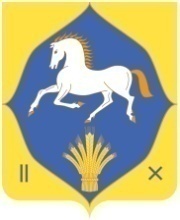 РЕСПУБЛИКА БАШКОРТОСТАНМУНИЦИПАЛЬНЫЙ РАЙОНИЛИШЕВСКИЙ РАЙОНСОВЕТ СЕЛЬСКОГО ПОСЕЛЕНИЯ
АККУЗЕВСКИЙ СЕЛЬСОВЕТ452279, Аккуз ауылы Бакса урамы, 7Тел. (34762) 43-2-74452279, сАккузевоул.Садовая 7Тел. (34762) 43-2-74Код ОКВЭДНаименование вида экономической деятельности18.11Печатание газет32.99.8Производство изделий народных художественных промыслов45.11.2Торговля розничная легковыми автомобилями и легкими автотранспортными средствами в специализированных магазинах45.11.3Торговля розничная легковыми автомобилями и легкими автотранспортными средствами прочая45.19.2Торговля розничная прочими автотранспортными средствами, кроме пассажирских, в специализированных магазинах45.19.3Торговля розничная прочими автотранспортными средствами, кроме пассажирских, прочая45.32Торговля розничная автомобильными деталями, узлами и принадлежностями45.40.2Торговля розничная мотоциклами, их деталями, составными частями и принадлежностями в специализированных магазинах45.40.3Торговля розничная мотоциклами, их деталями, узлами и принадлежностями прочая47.19Торговля розничная прочая в неспециализированных магазинах47.4Торговля розничная информационным и коммуникационным оборудованием в специализированных магазинах47.5Торговля розничная прочими бытовыми изделиями в специализированных магазинах47.6Торговля розничная товарами культурно-развлекательного назначения в специализированных магазинах47.7Торговля розничная прочими товарами в специализированных магазинах47.82Торговля розничная в нестационарных торговых объектах и на рынках текстилем, одеждой и обувью47.89Торговля розничная в нестационарных торговых объектах и на рынках прочими товарами47.99.2Деятельность по осуществлению торговли через автоматы49.3Деятельность прочего сухопутного пассажирского транспорта49.4Деятельность автомобильного грузового транспорта и услуги по перевозкам51.1Деятельность пассажирского воздушного транспорта51.21Деятельность грузового воздушного транспорта52.21.21Деятельность автовокзалов и автостанций52.23Деятельность вспомогательная, связанная с воздушным и космическим транспортом55Деятельность по предоставлению мест для временного проживания56Деятельность по предоставлению продуктов питания и напитков58.11Издание книг58.13Издание газет58.14Издание журналов и периодических изданий59.14Деятельность в области демонстрации кинофильмов60Деятельность в области телевизионного и радиовещания63.12.1Деятельность сетевых изданий63.91Деятельность информационных агентств79Деятельность туристических агентств и прочих организаций, предоставляющих услуги в сфере туризма82.3Деятельность по организации конференций и выставок85.41Образование дополнительное детей и взрослых86.23Стоматологическая практика86.90.4Деятельность санаторно-курортных организаций88.91Предоставление услуг по дневному уходу за детьми90Деятельность творческая, деятельность в области искусства и организации развлечений91.02Деятельность музеев91.04.1Деятельность зоопарков93Деятельность в области спорта, отдыха и развлечений95Ремонт компьютеров, предметов личного потребления и хозяйственно-бытового назначения96.01Стирка и химическая чистка текстильных и меховых изделий96.02Предоставление услуг парикмахерскими и салонами красоты96.04Деятельность физкультурно-оздоровительная